MEMBERSHIP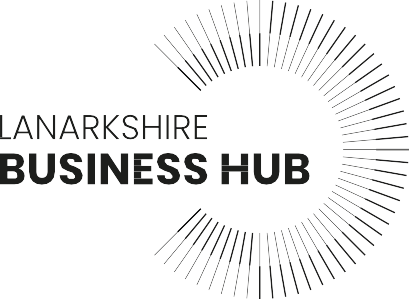 Registration FormCompany: 	 Sector: 	 Company Address: 	 Number of Employees: 	 First Name: 	 Surname: 	 Position within the Company: 	 Contact Telephone Number: 	 Email Address: 	 Web Address: 	 Where did you hear about us? 	 Date completed: 	If you would be interested in taking student placements from New College Lanarkshire please tick the box:		If you would like to be kept informed of opportunities/updates from New College Lanarkshire that may be beneficial to you and your business please check the following box to opt in:	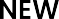 Please return this form to:Lanarkshire.Businesshub@nclan.ac.uk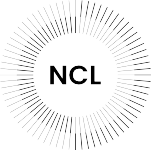 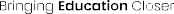 